                                             Ümran DEMİR                                                              Beyza Ece BİLGEN                                 (Akhisar Fen Lisesi 404,3082)                                      (Akhisar Fen Lisesi 401,8595)	                                               Rahime DOĞAN   		                              Fadime EŞİR                                                                           (Alaşehir Fen Lisesi 375,7101)                                  (Babadağ Fen Lisesi 365,1515)                        Ceyda ÜNLÜ(349,6785)                     Ahmet YILDIZ(325,6058)              Adile KABADAYI (319,2894)                                                      (Demirci Necip Fazıl Kısakürek Anadolu L.)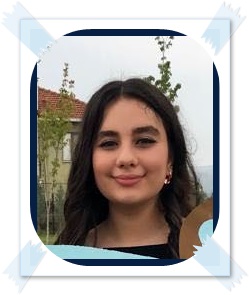 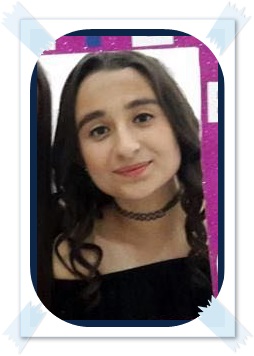 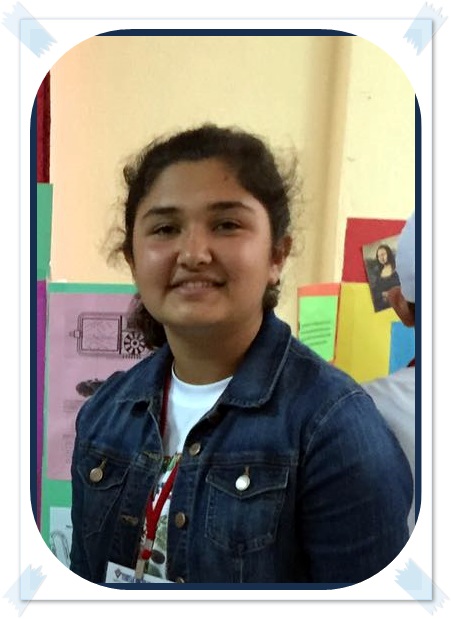 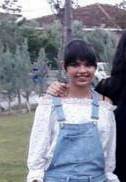 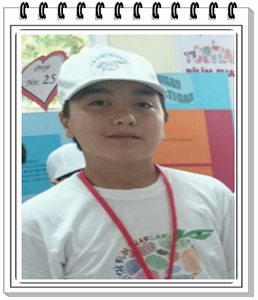 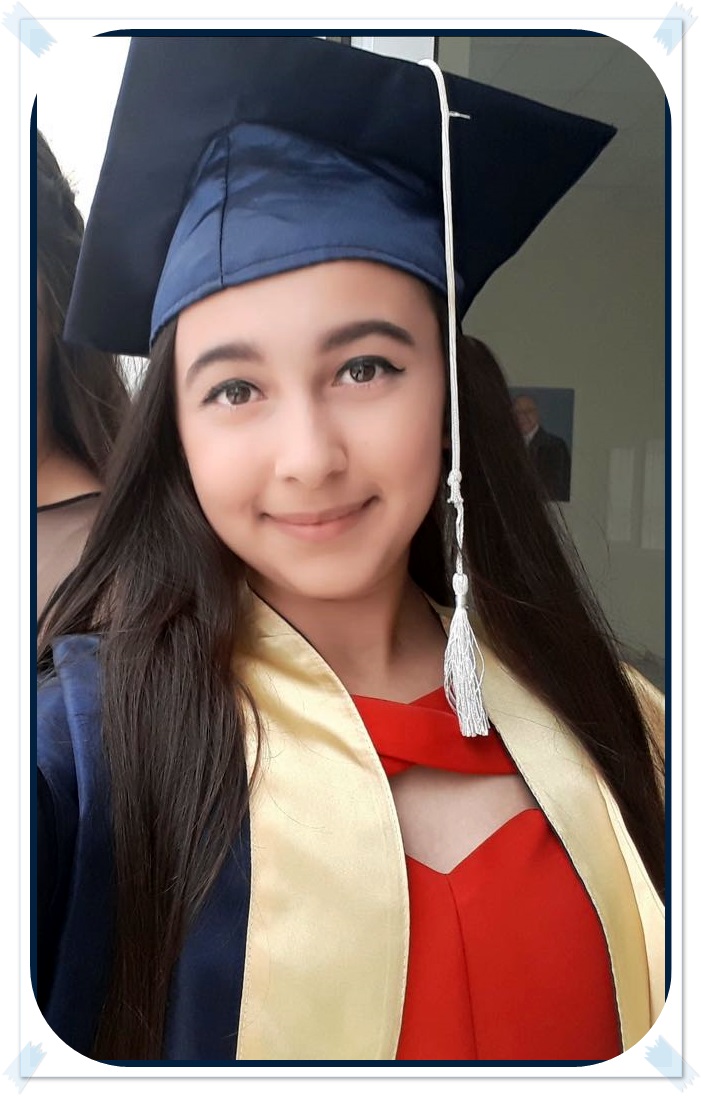 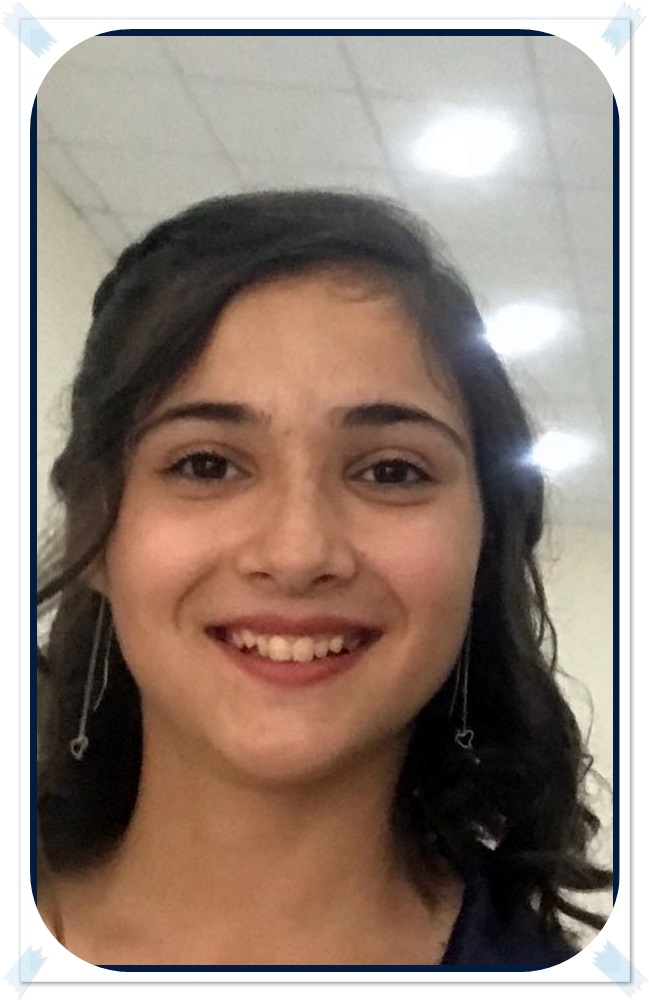 